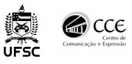 Universidade Federal de Santa CatarinaCentro de Comunicação e ExpressãoDepartamento de Expressão GráficaCurso de DesignPROGRAMA DE DISCIPLINACódigo Disciplina EGR7129Stop-motion H/A CréditosCréditos TeóricosCréditos Práticos72422Pré-requisito EquivalênciaOfertada ao(s) Curso(s) Módulo introdutório---DesignEmentaConceito; Tipos de stop motion – técnicas; a narrativa e o desenvolvimento de personagens; Roteiro e Storyboard; Direção de Arte e adequações estéticas; Linguagem; Iluminação; Materiais; Cenários; Técnicas de filmagem; Processo de produção;Objetivos da disciplinaCapacitar o aluno a entender o processo de animação em stop motion, exercitando várias técnicas e suas respectivas dificuldades e conhecimentos.Conteúdo ProgramáticoAula introdutória; O universo da animação em Stop Motion e suas Pixilation – da técnica ao exercício práticoStop Motion em Recorte (Cut Out) - da técnica ao exercício práticoStop  Motion em Massa (Clay) - da técnica ao exercício práticoApresentações finaisBibliografia BásicaTOM, Brierton. Stop-Motion Armature Machining: A Construction Manual. McFarland & Company, 2002.WILLIAMS, Richard. The Animator's Survival Kit : A Manual of Methods, Principles, and Formulas for Classical, Computer, Games, Stop Motion, and Internet Animators. Faber & Faber, 2002.WINDER, Catherine. Et al. Producing Animation (Focal Press Visual Effects and Animation Series). Focal Press, 2001.